Year 11 French TERM 5: Lessons Outline 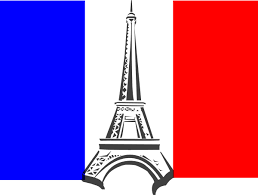 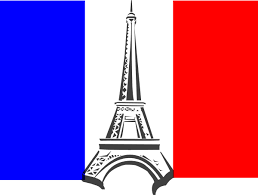 Pupils have 2 lessons of French a week (one single and one double).  Pupils have been given their own copy of the GCSE Studio textbook they also have access to online resources to accompany the textbook https://pearsonactivelearn.com/For extension they could also look at lessons on BBC Bitesize or Oak Academy where there are a range of topic areas to extend their learning.  Pupils can also use the Linguascope or Quizlet websites.AQA GCSE French Practice Questions | Quizlet AQA GCSE French Flashcards | Quizlet Homework will be set on Satchel One/Show my homeworkGeneral conversation questions:Theme 1 – identity and cultureModule 1 Questions1 – Quelle est ta personalité?2 – Parle moi de ta famille.3 – Est-ce que tu es sortie récemment avec ta famille?4 – Qu’est-ce que tu vas faire ce weekend avec tes amis?Module 2 Questions5 – Qu’est-ce que tu fais pendant ton temps libre?6 – Que fais tu quand tu es connecté(e)?7 – Parle-moi d’un film que tu as vu récemment.8 – Qu’est-ce que tu vas regarder à la téle ce soir?Module 3 Questions9 – Qu’est-ce que tu portes normalement le weekend?10 – Comment vas-tu fêter ton prochaine anniversaire? / Parlez-moi d’une occasion speciale que tu as fêté en famille11 – Quelle est ta fête préférée?12 – Parle-moi d’une journée typique pour toi.Theme 2 – local, nation and global areas of interestModule 4 Questions13 – Où habites-tu?14 – Qu’est-ce qu’on peut faire dans ta région?15 – Qu’est-ce que tu aimerais changer dans ta ville? Pourquoi?16 – Que feras tu ce weekend?Module 5 Questions17 – Où vas-tu en vacances d’habitude?18 – Où es-tu allé(e) en vacances l’année dernière?19 - Tu aimes faire du shopping quand tu es en vacances?20 – Parle-moi de la dernière fois que tu as mangé dans un restaurant.Module 8 Questions29 – Que fais tu pour protéger l’environnement?30 – Qu’est-ce que tu as fait pour aider les autres?31 – Qu’est-ce que tu pourras faire de plus pour protéger l’environnement?32 – Tu achètes des produits issus du commerce équitable?Theme 3 – current and future study and employmentModule 6 Questions21 – Décris-moi ton collège.22 – Tu voudrais étudier quelles matières l’année prochaine?23 – Est-ce que tu est pour ou contre l’uniforme scolaire? Pourquoi?24 – Que fais tu pour rester en forme?Module 7 Questions25 – Qu’est-ce que tes parents font comme travail?26 – Quel est ton emploi idéal?27 – À part le travail, quels sont tes projets pour le futur?28 – Tu veux te marier un jour? Week Beginning Work set Link to pages in textbook or alternative activity   25th AprilSpeaking exam weekRevise for the speaking exam, ensure that you know the answers to the general conversation questions and practice some of the role plays and photo cards.Speaking questions are below this table. Roleplays and photocards can be found in the Shadow Curriculum area. 2nd MayRevision of chapters 1 and 2Revise the relevant vocab for these chapters and work through the revision pages at the back of each chapter.Use textbook (p28-29 and 50-51), revision flashcards, the quizlet link above and linguascope.9th MayRevision of chapters 3 and 4Revise the relevant vocab for these chapters and work through the revision pages at the back of each chapter.Use textbook (p72-73 and 94-95), revision flashcards, the quizlet link above and linguascope.16th MayRevision of chapters 5 and 6Revise the relevant vocab for these chapters and work through the revision pages at the back of each chapter.Use textbook (p118-119 and 140-141), revision flashcards, the quizlet link above and linguascope.23rd MayRevision of chapters 7 and 8Revise the relevant vocab for these chapters and work through the revision pages at the back of each chapter.Use textbook (p158-159 and p178-179), revision flashcards, the quizlet link above and linguascope.